YttergranI Yttergran finns det 4 runstenar. Se listningen nedan.U 646 Yttergrans by, Yttergrans sockenStenen står 4 m öster om vägen Bålsta-Enköping, söder om Yttergrans kyrka.Texten på stenen är:Stenbjörn lät resa denna sten
efter Torgöt sin fader.U 644 Ekilla bro Yttergrans sockenStenen står i kanten av en höjd med gravhögar och en bautasten, cirka 90 meter SV om bron på Gamla E18 vid Ekilla.Texten på stenen är:Andvätt och Kiti och Kár och Bläse och Djärv
de reste denna sten efter Gunnlev, sin fader. 
Han föll österut med Ingvar. Gud hjälpe anden.U 641 Brunsta Bro Yttegrans sockenRunstenen står vid ett stort dike, 2m från den lilla vägen som frå Brunnsta by, i sydlig riktning, går rakt ut på åkrarna.Texten på stenen är:Hedenger och Björn reste stenen efter Gilde.
En god bonde.U 645 Lundby Yttergrans sockenStenen står ca 175 m öster om Lundby mangårdsbyggnad. 5m norr om landsvägen.Texten på stenen är:Osniken lät resa denna sten efter 
sina bröder Asvar…Gud hjälpe deras ande.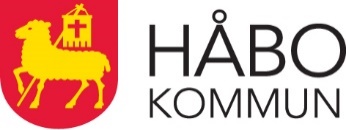 TYP AV DOKUMENTTYP AV DOKUMENT1(1)DatumVår beteckningVår beteckningåååå-mm-ddFörvaltning
Enhet, avdelning, kontor
Förnamn Efternamn, titel0171-000 00
förnamn.efternamn@habo.seFörvaltning
Enhet, avdelning, kontor
Förnamn Efternamn, titel0171-000 00
förnamn.efternamn@habo.se